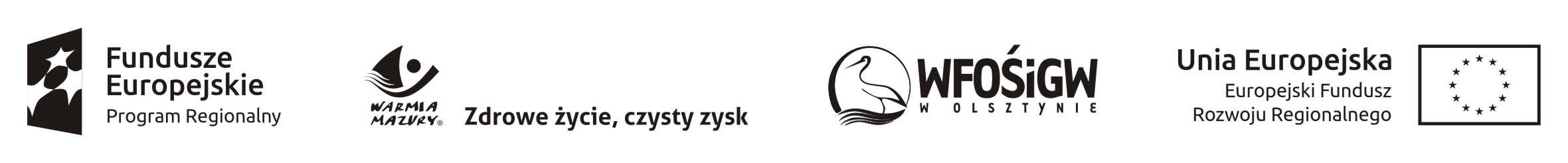 Załącznik nr 11 do Regulaminu 
konkursu nr RPWM.05.03.00-IP.02-28-002/16 z  29.07.2016 r.Karta z definicjami kryteriów merytorycznych ogólnych (obligatoryjnych)  wyboru projektów w ramach Działania 5.3 Ochrona różnorodności biologicznej Regionalnego Programu Operacyjnego Województwa Warmińsko-Mazurskiego 
na lata 2014-2020KRYTERIA MERYTORYCZNE OGÓLNE (OBLIGATORYJNE)KRYTERIA MERYTORYCZNE OGÓLNE (OBLIGATORYJNE)KRYTERIA MERYTORYCZNE OGÓLNE (OBLIGATORYJNE)KRYTERIA MERYTORYCZNE OGÓLNE (OBLIGATORYJNE)Lp.Nazwa kryteriumDefinicja kryteriumOpis kryterium1.Możliwość uzyskania dofinansowania przez projektWeryfikowana będzie możliwość uzyskania dofinansowania na podstawie analizy studium wykonalności/biznes planu.Kryterium obligatoryjne – spełnienie kryterium jest niezbędne do przyznania dofinansowania.Kryterium zerojedynkowe.Ocena spełniania kryteriów  polega na przypisaniu im wartości logicznych „tak” lub „nie”.2.Zgodność projektu z zasadą równości szans kobiet i mężczyznWeryfikowany będzie pozytywny lub neutralny wpływ projektu na zasadę horyzontalną UE:- promowanie równości szans kobiet i mężczyzn oraz niedyskryminacji, zgodnie z art. 7 Rozporządzenia Parlamentu Europejskiego i Rady (UE) nr 1303/2013 z dnia 17 grudnia 2013 r. oraz Wytycznymi w zakresie realizacji zasady równości szans i niedyskryminacji, w tym dostępności dla osób z niepełnosprawnościami oraz zasady równości szans kobiet i mężczyzn w ramach funduszy unijnych na lata 2014-2020.Kryterium obligatoryjne – spełnienie kryterium jest niezbędne do przyznania dofinansowania.Kryterium zerojedynkowe.Ocena spełniania kryteriów  polega na przypisaniu im wartości logicznych „tak” lub „nie”.3.Zgodność projektu z zasadą równości szans i niedyskryminacji w tym dostępności dla osób z niepełnosprawnościamiWeryfikowany będzie pozytywny lub neutralny wpływ projektu na zasadę horyzontalną UE: promowanie równości szans i niedyskryminacji w tym dostępności dla osób z niepełnosprawnościami, zgodnie z art. 7 Rozporządzenia Parlamentu Europejskiego i Rady (UE) nr 1303/2013 z dnia 17 grudnia 2013 r. oraz z Wytycznymi w zakresie realizacji zasady równości szans i niedyskryminacji, w tym dostępności dla osób z niepełnosprawnościami oraz zasady równości szans kobiet i mężczyzn w ramach funduszy unijnych na lata 2014-2020Kryterium obligatoryjne – spełnienie kryterium jest niezbędne do przyznania dofinansowania.Kryterium zerojedynkowe.Ocena spełniania kryteriów  polega na przypisaniu im wartości logicznych „tak” lub „nie”.4.Zgodność projektu z  politykami horyzontalnymi Unii Europejskiej – zrównoważony rozwójWeryfikowany będzie pozytywny lub neutralny wpływ projektu na zasadę horyzontalną UE:zrównoważony rozwój.Sprawdzane będzie:czy projekt został przygotowany zgodnie z prawem dotyczącym ochrony środowiska (weryfikacji podlega pełna dokumentacja, zgodnie z Wytycznymi w zakresie postępowania w sprawie oceny oddziaływania na środowisko dla przedsięwzięć współfinansowanych z krajowych lub regionalnych programów operacyjnych.)czy projekt odnosi się i określa zdolność do reagowania i adaptacji do zmian klimatu (w szczególności w obszarze zagrożenia powodziowego)Kryterium obligatoryjne – spełnienie kryterium jest niezbędne do przyznania dofinansowania.Kryterium zerojedynkowe.Ocena spełniania kryteriów  polega na przypisaniu im wartości logicznych „tak” lub „nie”.5.Zamówienia publiczne i konkurencyjnośćWeryfikowana będzie zgodność założeń projektu z przepisami ustawy prawo zamówień publicznych oraz zasadą konkurencyjności.Kryterium obligatoryjne – spełnienie kryterium jest niezbędne do przyznania dofinansowania.Kryterium zerojedynkowe.Ocena spełniania kryteriów  polega na przypisaniu im wartości logicznych „tak” lub „nie”.6.Pomoc publiczna i pomoc de minimisWeryfikowana będzie zgodność zapisów we wniosku o dofinansowanie projektu z zasadami pomocy publicznej/pomocy de minimis w odniesieniu do wnioskodawcy, form wsparcia, wydatków, jak również oceniana będzie możliwość udzielenia w ramach projektu pomocy publicznej/pomocy de minimis, uwzględniając reguły ogólne jej przyznawania oraz warunki jej dopuszczalności w danym typie projektu.(o ile dotyczy)Kryterium obligatoryjne – spełnienie kryterium jest niezbędne do przyznania dofinansowania.Kryterium zerojedynkowe.Ocena spełniania kryteriów  polega na przypisaniu im wartości logicznych „tak” lub „nie”.7.Wykonalność technicznaWeryfikowana będzie wykonalność prawna i techniczna projektu, potrzeba jego realizacji i cele, optymalny wariant, sposób realizacji i stan po realizacji.Kryterium obligatoryjne – spełnienie kryterium jest niezbędne do przyznania dofinansowania.Kryterium zerojedynkowe.Ocena spełniania kryteriów  polega na przypisaniu im wartości logicznych „tak” lub „nie”.8.Trwałość projektuWeryfikowane będą następujące aspekty, które muszą być spełnione, aby projekt mógł otrzymać dofinansowanie:Kryterium obligatoryjne – spełnienie kryterium jest niezbędne do przyznania dofinansowania.Kryterium zerojedynkowe.Ocena spełniania kryteriów  polega na przypisaniu im wartości logicznych „tak” lub „nie”.8.Trwałość projektu- Wnioskodawca i/lub partnerzy (jeśli dotyczy) posiada potencjał instytucjonalny do realizacji projektu (posiada lub dostosuje strukturę organizacyjną i procedury zapewniające sprawną realizację projektu).Kryterium obligatoryjne – spełnienie kryterium jest niezbędne do przyznania dofinansowania.Kryterium zerojedynkowe.Ocena spełniania kryteriów  polega na przypisaniu im wartości logicznych „tak” lub „nie”.8.Trwałość projektu- Wnioskodawca i/lub partnerzy (jeśli dotyczy) posiada potencjał kadrowy do realizacji projektu (posiada zespół projektowy lub go stworzy – adekwatny do zakresu zadań w projekcie umożliwiający jego sprawne zarządzanie i realizację).Kryterium obligatoryjne – spełnienie kryterium jest niezbędne do przyznania dofinansowania.Kryterium zerojedynkowe.Ocena spełniania kryteriów  polega na przypisaniu im wartości logicznych „tak” lub „nie”.8.Trwałość projektu- Wnioskodawca i/lub partnerzy (jeśli dotyczy) posiada potencjał finansowy do realizacji projektu (dysponuje środkami na realizacje projektu lub ma możliwość ich pozyskania: wskazał źródła finansowania projektu).Kryterium obligatoryjne – spełnienie kryterium jest niezbędne do przyznania dofinansowania.Kryterium zerojedynkowe.Ocena spełniania kryteriów  polega na przypisaniu im wartości logicznych „tak” lub „nie”.9.Wskaźniki. Weryfikowana będzie  poprawność merytoryczna wskaźników .Kryterium obligatoryjne – spełnienie kryterium jest niezbędne do przyznania dofinansowania.Kryterium  zerojedynkowe.Ocena spełniania kryteriów  polega na przypisaniu im wartości logicznych „tak” lub „nie”. 